Maandblad september & oktober 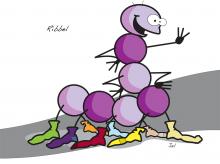 Liefste pinkeltjes en ouders, bij deze jullie eerste maandblad voor het komende chirojaar. Er staat telkens een beetje info over de komende zondagen. Wat we gaan doen, of jullie iets moeten meebrengen… Jullie leiding heeft er alvast heel veel zin in! We hopen dat jullie steeds talrijk aanwezig zullen zijn! 

22 september: Kennismaking + chirospelletjes
Vandaag gaan we kennismaken met de chiro omdat de chiro nog nieuw is voor velen onder jullie. We gaan ontdekken hoe een chirozondag er juist uitziet en spelen de typische chirospelletjes. Zo kunnen we het hele jaar door goed spelen!  29 september: Balspelen 
We gaan vandaag ontdekken dat je eigenlijk wel veel met ballen kan doen. We gaan allerlei spelletjes spelen met ballen.    6 oktober: Schattenzoektocht 
Als echte speurneuzen gaan we vandaag op zoek naar de schat. Kan jij goed zoeken of een schatkaart lezen? Kom ons dan zeker helpen bij deze zoektocht. 13 oktober: Vriendjesdag
Jullie mogen vandaag allemaal één vriendje meenemen naar de chiro om te tonen hoe leuk het is bij ons! 20 oktober: Superpinkel 
Vandaag gaan we op zoek naar de superhelden in onze pinkels. Ben jij super snel, slim, lenig of heb jij een ander talent? Kom dit dan zeker aan ons tonen. Wij zijn alvast benieuwd naar jullie superkrachten! 27 oktober: Spaghettidag 
Vandaag is het jammer genoeg geen chiro.  Maar niet getreurd, jullie zijn allemaal welkom om overheerlijke spaghetti te komen eten op de chiro! Meer info volgt hierover nog met een briefje en een facebookevenement. Kusjes van de leiding XXX 
Iris 		iris.bruynseels23@gmail.com 		0495 41 66 14 
Flore		flore.cautreels@hotmail.com 		0478 38 09 38
Floor		floordebruyn@gmail.com 		0471 67 15 55 
